1.- Romeo y Julieta es una obra de teatro. Recuerdas cuáles son las características de este género literario?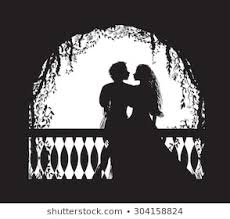 ESCENA I2.- Se inicia la obra y ya aparecen las dos familias Capuleto y Montesco y sus partidarios enfrentados. ¿Cuáles son los motivos que tienen para hacerlo? Como calificaras el comportamiento de los personajes en esta primera escena?3.- Romeo define el amor de forma muy idealizada y al gusto de la Época, es decir, de forma platónica. ¿Cómo te parece esta definición? Si nosotros hoy tuviéramos que definir qué es el amor, ¿crees que lo haríamos así? Inténtalo con tus mejores palabras.4.- El sometimiento de la mujer a sus padres y la aceptación de un matrimonio por conveniencias ha sido largamente tratado en la literatura, ¿crees que reflejaba la realidad de la Época?ESCENA IV5.- Romeo habla de la influencia que tienen las estrellas en el destino del hombre, Qué opinas tú al respecto? ¿Te parece una actitud religiosa o pagana?6.- Romeo y Julieta sufren al verse lo que se puede llamar un flechazo, o amor a primera vista. ¿Por qué consideran una tragedia lo que les ha sucedido? ¿Cuál es la actitud de ambos ante el amor?Acto IIESCENA II7.- Julieta le propone matrimonio a Romeo. ¿Crees que era necesario o se precipita al hacerlo?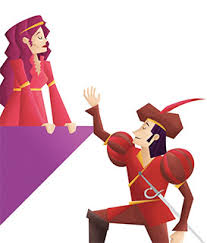 8.- Romeo justifica ante fray Lorenzo su amor por Julieta. ¿En qué lo fundamenta? ¿Le parece lógico el cambio al fraile?9.- Fray Lorenzo acepta casar a Romeo y a Julieta, ¿por qué lo hace?ESCENA IV10.- El ama de Julieta es presentada como Alcahuetea y también se la llama Celestina. ¿Qué significan esas palabras? ¿De qué se ocupaban estas personas entonces? ¿Existen hoy esas ocupaciones?Acto IIIESCENA II11.- Apenas nada sabemos del aspecto de Julieta: ¿es alta o baja?, ¿de qué color tiene el pelo o los ojos? Sin embargo, se nos dan muchos datos para que nos formemos una idea de su carácter. Con la información que hasta ahora ha ido apareciendo, describe al personaje. ¿Te parece una chica moderna? Explica12.- Vamos a hacer un ejercicio de dinamización de textos, consistente en inventarnos otro final. ¿Qué hubiera pasado, por ejemplo, si Romeo rapta a Julieta y se la lleva  a Mantua? Con el final que has propuesto, ¿hubiera sido Romeo y Julieta la obra universal que es hoy? Reflexiona antes de contestar.13.- Si tuvieras que recomendar esta obra a un amigo, ¿lo harías?, ¿por qué? ¿Qué te ha gustado más? Explica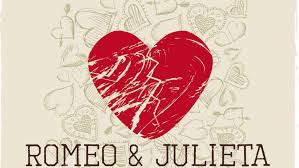 SEMANA N°: 2 de JunioASIGNATURA: Lenguaje, comunicación y literaturaASIGNATURA: Lenguaje, comunicación y literaturaGUÍA DE LECTURAROMEO Y JULIETAWilliam ShakespeareProfesor: Marco A. Lazo SilvaGUÍA DE LECTURAROMEO Y JULIETAWilliam ShakespeareProfesor: Marco A. Lazo SilvaGUÍA DE LECTURAROMEO Y JULIETAWilliam ShakespeareProfesor: Marco A. Lazo SilvaNombre Estudiante:Nombre Estudiante:Curso: 7° BásicoGUÍA DE LECTURA: ROMEO Y JULIETAGUÍA DE LECTURA: ROMEO Y JULIETAGUÍA DE LECTURA: ROMEO Y JULIETAObjetivo de Aprendizaje:   Leer y analizar textosObjetivo de Aprendizaje:   Leer y analizar textosObjetivo de Aprendizaje:   Leer y analizar textosRecursos de aprendizaje a utilizar: Guía de autoaprendizaje remotoRecursos de aprendizaje a utilizar: Guía de autoaprendizaje remotoRecursos de aprendizaje a utilizar: Guía de autoaprendizaje remotoInstrucciones: Lea atentamente el siguiente cuento y responda las preguntas que se formulan.Instrucciones: Lea atentamente el siguiente cuento y responda las preguntas que se formulan.Instrucciones: Lea atentamente el siguiente cuento y responda las preguntas que se formulan.